ENVIÁNDOLE A SU IGLESIA EMAILS DE LA OMM                                                             EJEMPLO EMAIL 3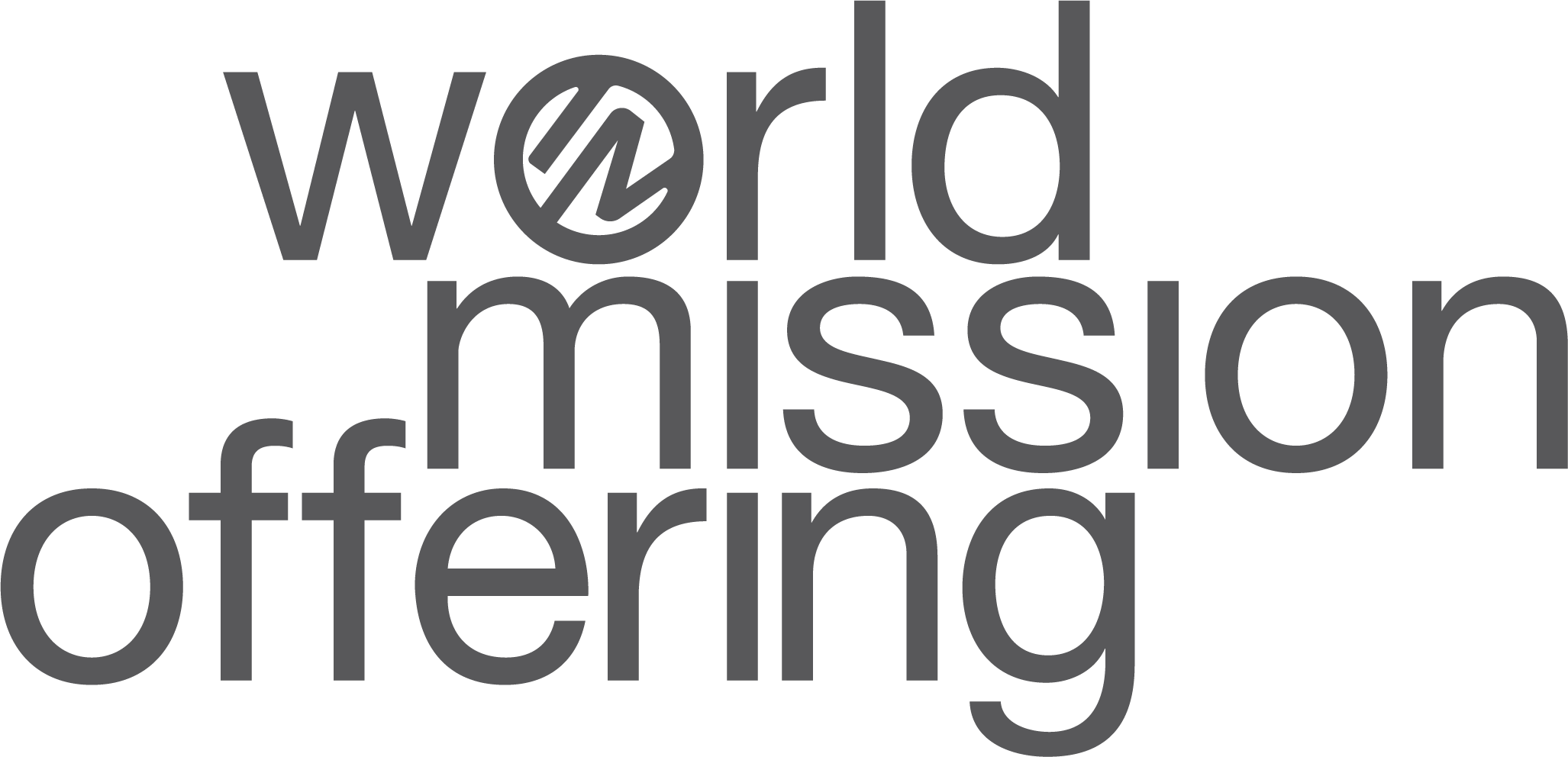 Ofrenda Misionera Mundial¡Hola!Al continuar nuestro mes dedicado a la Ofrenda Misionera Mundial, quisiera alentarle a mirar tres videos cortos que presentan a servidores globales de MI—Ingrid Roldán Román, Denise y Juan Aragόn, así como a Debbie y Keith Myers. Mírelos o descargue su propia copia desde la página web de MI https://www.internationalministries.org/ofrenda-misionera-mundial/ y comparta con sus amistades cómo Dios está obrando.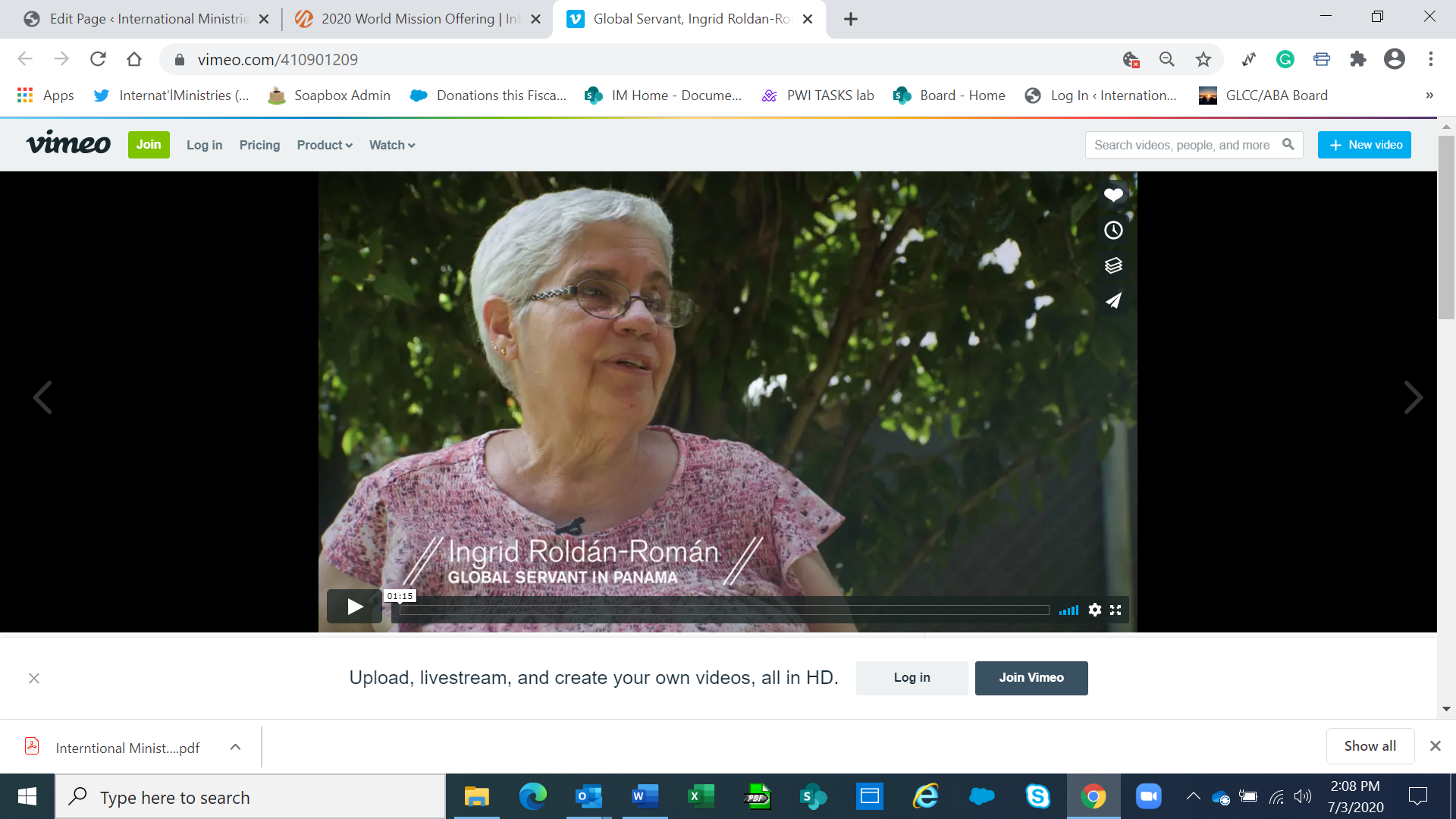 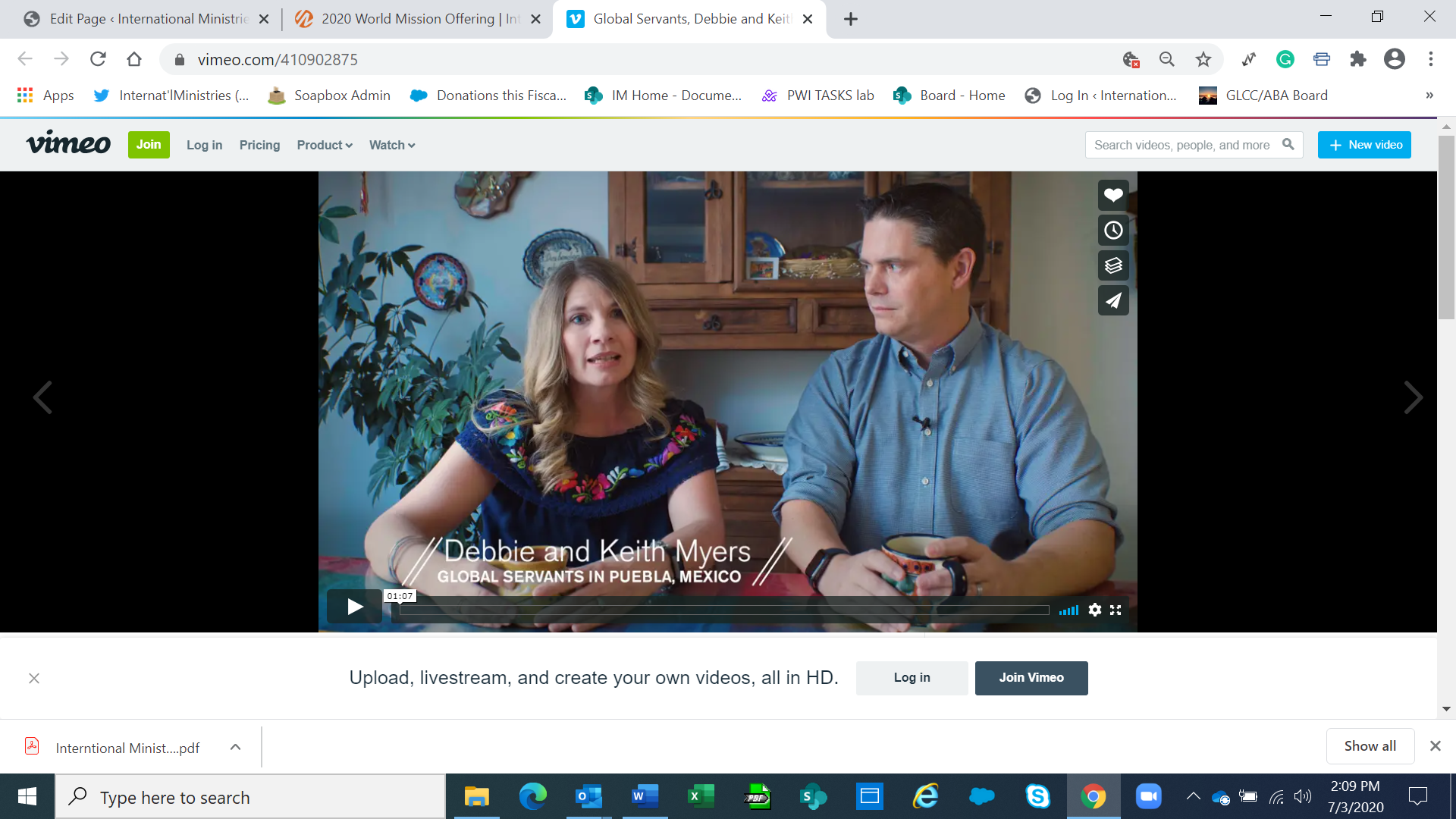 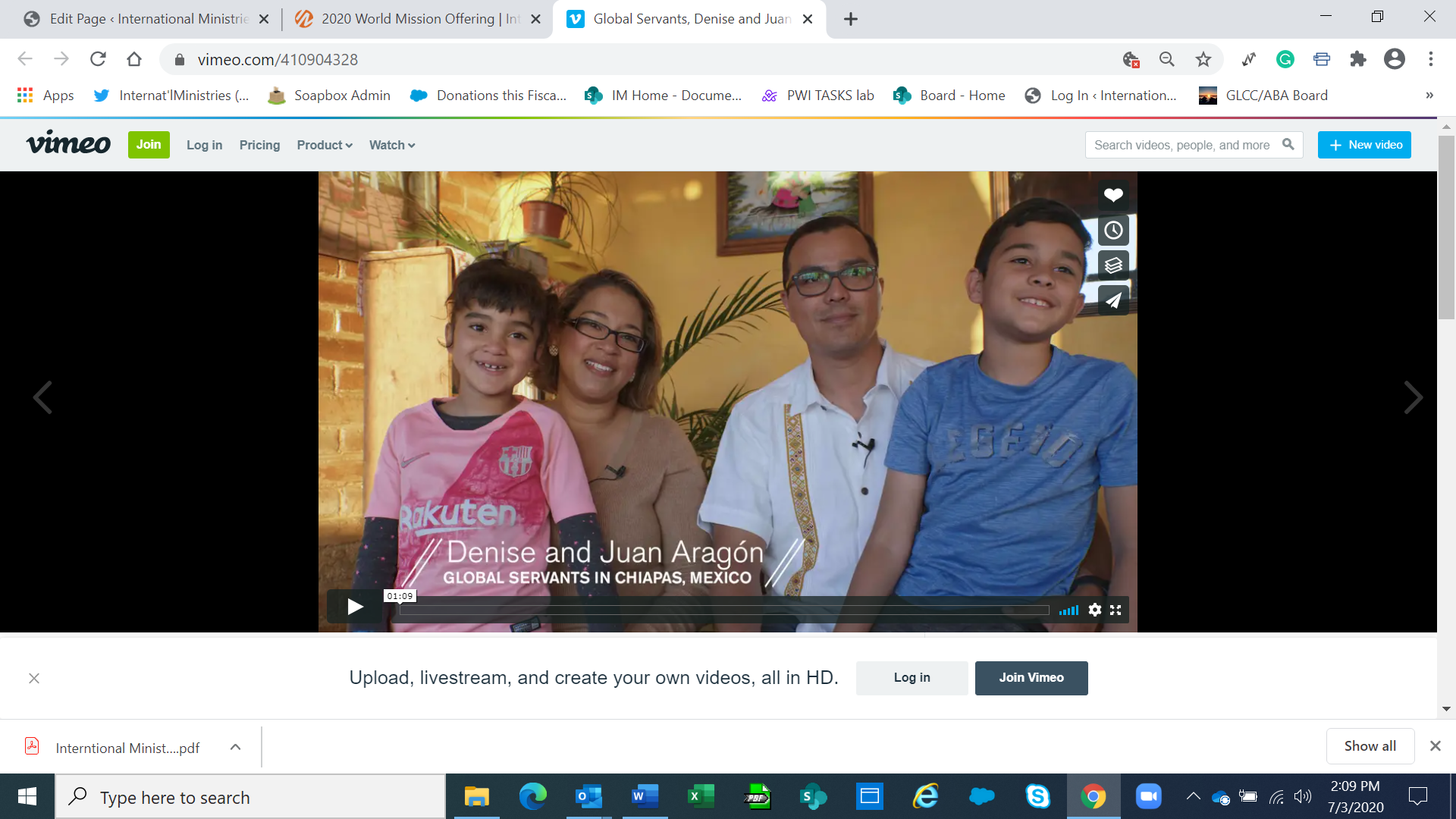 Cuando los esté mirando, considere a qué Dios puede estarle llamando a dar para la Ofrenda Misionera Mundial. Su ofrenda a MI hace que Jesús sea conocido y lleve esperanza. Sin su aportación, es poco lo que se puede lograr en la misión. Con su aportación, líderes en las iglesias reciben educación teológica contextualizada, se pueden comprar edificios para que sirvan de albergue y cuidado a mujeres que se recuperan de la explotación, líderes comunitarios llegan a ser constructores de paz, personas indígenas tienen acceso al agua potable y limpia—y todo ello como parte del llevar el reino de Dios a lugares quebrantados aquí en la tierra.Bendiciones,[pastor o pastora de la iglesia o líder junta de misiones]